信息公开年度报告（年报）单位名称：潍坊业兴新型建材有限公司统一社会信用代码：913707006832378740报告年度：2022年法定代表人(实际负责人）：汤善勤技术负责人：都国栋潍坊业兴新型建材有限公司（盖章）    编制日期： 2023年  03 月  06 日承诺书潍坊业兴新型建材有限公司承诺提交的年度环境信息依法披露报告中各项内容和数据真实、准确、完整，不存在虚假记载、误导性陈述或重大遗漏，并承担相应的法律责任。 我单位将自觉接收生态环境主管部门监管和社会公众监督，如提交的内容和数据与实际情况不符，将积极配合调查。单位名称：潍坊业兴新型建材有限公司法定代表人：汤善勤环保工作负责人：王滨滨日期：2023年03月06日关键环境信息提要我公司对遵守生态环境法律法规情况、生态环境行政许可变更情 况、污染物排放以及碳排放情况等进行摘要说明：年度生态环境行政许可变更情况：无（二）年度主要污染物排放和碳排放情况（包括各种污染物的实际排放量，工业固体废物和危险废物的产生量及利用处置量，有毒有害物质的排放量，碳排放量等）废气:废水：一般固废：危险废物：有毒有害物质：碳排放量：企业基本信息单位名称：潍坊业兴新型建材有限公司     法定代表人：汤善勤注册地址：潍坊市钢厂工业园潍钢东路     生产地址：潍坊市钢厂工业园潍钢东路行业类别：水泥制造                     企业性质：私营企业企业联系人：王滨滨                     联系方式：18763629826中心经度：119°14′14.53″             中心纬度：36°38′35.70″管理类别：简化管理                     主要产品：矿渣微粉、钢渣微粉、双掺粉、蒸压加气混凝土板材是否实施强制性清洁生产审核：否生产工艺名称：矿渣微粉：粉磨系统、物料烘干系统、输送系统、贮存系统。钢渣微粉：破碎系统、钢渣粉磨系统、物料烘干系统、输送系统、贮存系统。双掺粉：粉磨系统、输送系统、贮存系统、混料系统、包装系统。蒸压加气混凝土板材：原料前处理、配料、浇注静停工段、拆模切割工段、蒸压养护工段、废浆制备、钢筋网笼制作。主要生产工艺：60万吨矿渣微粉生产工艺：（1）原料储存（2）辊式粉磨流程（3）成品储存（4）成品出库矿渣超细粉库底及库侧有散装设备，可供汽车散装矿渣粉。本项目于2006年建成投运，本项目属于国家发改委令第40号《产业结构调整指导目录（2005年本）》鼓励类中第二十六款“环境保护与资源节约综合利用”中第41条中“尾矿、废渣等资源综合利用”，属于符合国家相关法律法规、产业政策的鼓励类建设项目。100万吨钢渣微粉生产工艺：（1）钢渣破碎（2）钢渣烘干以及粉磨（3）混料机以及双掺粉库该项目符合国务院《产业结构调整指导目录》（2011本）鼓励类第一类第八条：“冶金固体废弃物（含冶金矿山废石、尾矿，钢铁厂产生的各类尘、泥、渣、铁皮等）综合利用先进工艺技术”中有关产业发展要求。年产30万立方（6M）蒸压加气混凝土板材生产工艺：原料前处理（2）配料 （3）浇注静停工段 （4）拆模切割工段   （5）废浆制备（6）钢筋网笼制作 根据《产业结构调整指导目录（2011 年本）》（国家发展改革委 2011 年第 9 号令颁布， 后依据国家发展改革委 2013 年第 21 号令修正，修正版自 2013 年 5 月 1 日起施行），项目 不属于“鼓励类”、“淘汰类”、“ 限制类”，属于允许建设类，符合国家产业政策。第三节	企业环境管理信息1.有效期内或正在申请核发或变更的全部生态环境行政许可（包括但不限于排污许可、建设项目环境影响评价、危险废物经营许可、废弃电器电子产品处理资格许可等）的相关信息：2.环境保护税缴纳信息：3.是否依法投保环境污染责任保险：否
4.环保信用评价等级：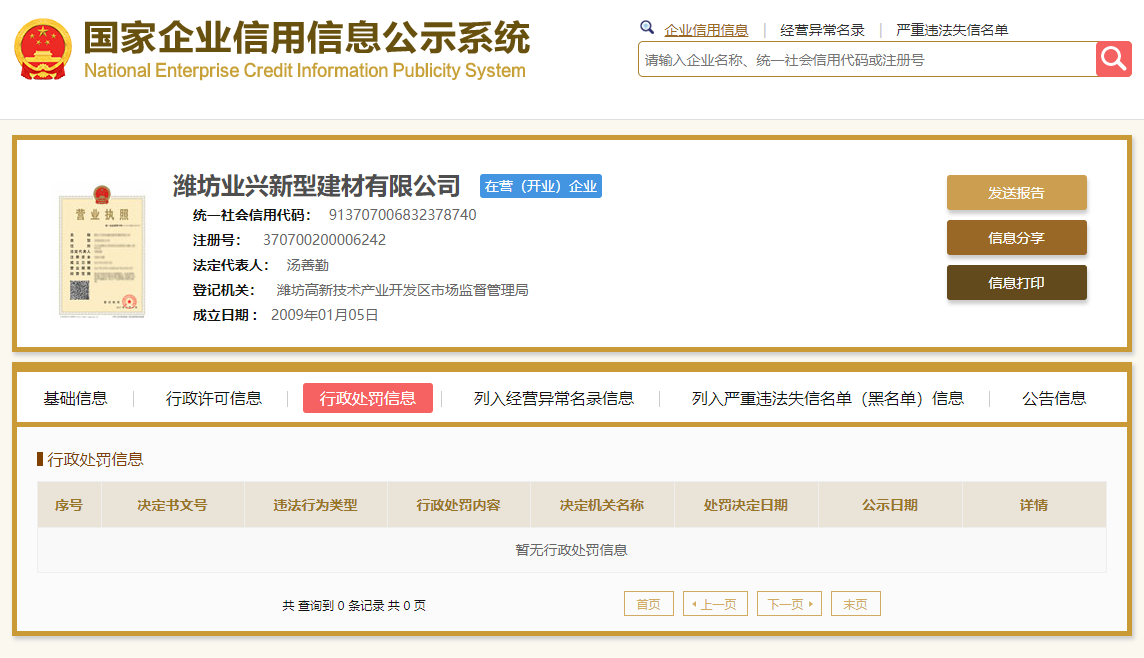 第四节 污染物产生、治理与排放信息主要水污染物、大气污染物排放相关信息（包括有组织排放和无组织排放）：水污染物排污口：自行监测相关信息：工业固体废物的产生、贮存、流向和利用处置信息：危险废物的产生和利用处置信息（包含企业自行利用处置危险废物和委托外单位利用处置危险废物）：依据《有毒有害大气污染物名录》《有毒有害水污染物名录》《优先控制化学品名录》等，披露排放的有毒有害物质情况：施工扬尘、装卸物料采取的防治扬尘污染的主要措施：施工道路定时湿式清扫，并采用移动式雾炮抑尘，车辆出口设置洗车机。排污许可证执行报告应编制公开的次数、实际编制公开的次数和发布信息：第五节	碳排放信息纳入碳排放权交易市场配额管理的温室气体重点排放单位碳排放相关信息：年度碳实际排放量： 无   上一年度实际排放量： 无  配额清缴情况：无依据温室气体排放核算与报告标准或技术规范，披露排放设施、核算方法等信息：无第六节	强制性清洁生产审核信息实施强制性清洁生产审核的原因：非强制性清洁生产审核强制性清洁生产审核的实施情况、评估与验收结果：无第七节 生态环境应急信息突发环境事件应急预案及备案机关、备案编号：备案机关：潍坊市生态环境局高新分局备案编号：370708-2022-011-L现有生态环境应急资源：突发环境事件发生及处置情况：无重污染天气应急响应情况：污染物名称2022年实际排放量（吨）监测方法核算方法二氧化硫/手工监测实测法氮氧化物/手工监测实测法颗粒物/手工监测实测法污染物名称2022年实际排放量（吨）监测方法核算方法无/一般固废名称产生量（吨）利用/处置量（吨）磁选粉27173.1427173.14磁选渣铁877.24877.24铁沫1582.21582.2废包装材料0.39550.3955废钢筋2.4852.485废铝粉膏包装袋0.2290.229危险废物名称产生量（吨）利用/处置量（吨）废润滑油0.77950有毒有害物质名称排放量（吨）无无碳排放量（吨）无无许可名称编号核发机关获取时间有效期限主要许可事项潍坊业兴新型建材有限公司排污许可证913707006832378740001P潍坊市生态环境局高新分局2020年09月22日2025年10月25日排污许可高炉矿渣超细粉改造项目潍环高审字[2011]0307号潍坊市环境保护局高新技术产业开发区分局2011年03月21日长期有效环评影响评价文件年产100万吨钢渣粉项目潍高环审字[2011]1002号潍坊市环境保护局高新技术产业开发区分局2011年10月12日长期有效环评影响评价文件年产30万立方（6M）蒸压加气混凝土板材生产线项目潍环高审字[2017]1201号潍坊市环境保护局高新技术产业开发区分局2017年12月04日长期有效环评影响评价文件2022年环境保护税分税目缴纳额（元）2022年实际缴纳总额（元）2022年依法依规享受税收减征（元）13393311361620317污染防治设施的名称对应的产污环节治理污染物名称对应排污口的编号对应排污口的名称污染防治设施第三方负责运行维护单位信息除尘系统磨机废 气颗粒物DA0674.6m立 磨废气 排气筒无除尘系统烘干机 废气颗粒物DA0674.6m立 磨废气 排气筒无除尘系统烘干机 废气二氧化硫DA0674.6m立 磨废气 排气筒无除尘系统烘干机 废气氮氧化物DA0674.6m立 磨废气 排气筒无除尘系统烘干机 废气颗粒物DA069烘干机废气排气筒无除尘系统烘干机 废气二氧化硫DA069烘干机废气排气筒无除尘系统烘干机 废气氮氧化物DA069烘干机废气排气筒无除尘系统磁选粉仓颗粒物DA082钢渣粉原料废气排气筒无除尘系统入磨斜槽颗粒物DA082钢渣粉原料废气排气筒无除尘系统选粉机 废气颗粒物DA070球磨选粉机废气排气筒（磨头）无除尘系统磨机废 气颗粒物DA071球磨机废气排气筒（磨尾）无除尘系统储库、 堆场废 气颗粒物DA080水泥原料输送废气排气筒无除尘系统储库、 堆场废 气颗粒物DA080水泥原料输送废气排气筒无除尘系统破碎机 废气颗粒物DA072水泥粉磨破碎机废气排气筒无除尘系统磨机废 气颗粒物DA0735.6m立磨废气排气筒无除尘系统烘干机 废气颗粒物DA0735.6m立磨废气排气筒无除尘系统烘干机 废气二氧化硫DA0735.6m立磨废气排气筒无除尘系统烘干机 废气氮氧化物DA0735.6m立磨废气排气筒无除尘系统混料机 废气颗粒物DA074水泥粉磨混料机废气排气筒无除尘系统物料输 送转载 废气颗粒物DA078矿渣粉回料废气排气筒无除尘系统混料机 废气颗粒物DA075混料机废气排放筒无除尘系统储库、 堆场废 气颗粒物DA082钢渣粉原料废气排气筒无除尘系统筛分机废气颗粒物DA082钢渣粉原料废气排气筒无除尘系统物料输送转载废气颗粒物DA082钢渣粉原料废气排气筒无除尘系统物料输送转载废气颗粒物DA080水泥原料输送废气排气筒无除尘系统包装机 废气颗粒物DA081包装机废气排气筒无除尘系统包装机 废气颗粒物DA081包装机废气排气筒无除尘系统储库、 堆场废 气颗粒物DA082钢渣粉原料废气排气筒无除尘系统储库、 堆场废 气颗粒物DA082钢渣粉原料废气排气筒无除尘系统物料输 送转载 废气颗粒物DA078矿渣粉回料废气排气筒无除尘系统物料输 送转载 废气颗粒物DA078矿渣粉回料废气排气筒无除尘系统物料输 送转载 废气颗粒物DA078矿渣粉回料废气排气筒无除尘系统物料输 送转载 废气颗粒物DA080水泥原料输送废气排气筒无除尘系统物料输 送转载 废气颗粒物DA080水泥原料输送废气排气筒无除尘系统物料输 送转载 废气颗粒物DA079熟料卸车废气排气筒无除尘系统物料输 送转载 废气颗粒物DA079熟料卸车废气排气筒无除尘系统物料输 送转载 废气颗粒物DA079熟料卸车废气排气筒无除尘系统物料输 送转载 废气颗粒物DA079熟料卸车废气排气筒无非正常运行的设施名称排放的污染物次数日期及时长主要原因/////大气污染物排污口的数量：22大气污染物排污口的数量：22大气污染物排污口的数量：22主要排污口名称污染物名称实际排放总量（吨）烘干机废气排气筒二氧化硫/烘干机废气排气筒氮氧化物/烘干机废气排气筒颗粒物/球磨选粉机废气排气筒（磨头）颗粒物/球磨机废气排气筒（磨尾）颗粒物/包装机废气排气筒颗粒物/4.6m立磨废气排气筒二氧化硫/4.6m立磨废气排气筒氮氧化物/4.6m立磨废气排气筒颗粒物/5.6m立磨废气排气筒二氧化硫/5.6m立磨废气排气筒氮氧化物/5.6m立磨废气排气筒颗粒物/混料机废气排气筒颗粒物/矿渣粉回料废气排气筒颗粒物/熟料卸车废气排气筒颗粒物/水泥原料输送废气排气筒颗粒物/钢渣粉原料废气排气筒颗粒物/粉煤灰储罐粉尘排气筒颗粒物/粉煤灰搅拌机粉尘排气筒颗粒物/生石灰粒粉尘排气筒颗粒物/干式球磨机粉尘排气筒颗粒物/生石灰粉料仓粉尘排气筒颗粒物/水泥仓粉尘排气筒颗粒物/矿渣粉储罐粉尘排气筒颗粒物/侧模板清洗粉尘排气筒颗粒物/板材修补粉尘排气筒颗粒物/水泥粉磨混料机废气排气筒（停用）颗粒物/水泥粉磨破碎机废气排气筒（停用）颗粒物/水污染物排污口的数量：水污染物排污口的数量：水污染物排污口的数量：主要排污口名称污染物名称实际排放总量（吨）水污染物日均浓度的年度平均值无无无组织排放监测点位名称排放总量（吨）实际排放浓度上风向1#/0.192下风向1#/0.27下风向2#/0.208下风向3#/0.23全年生产天数（监测次数）排放口名称行监测次数自达标次数超标次数第三方监测机构名称4烘干机废气排气筒1次/季40山东正实环保科技有限公司4球磨选粉机废气排气筒（磨头）1次/季40山东正实环保科技有限公司4球磨机废气排气筒（磨尾）1次/季40山东正实环保科技有限公司4包装机废气排气筒1次/季40山东正实环保科技有限公司44.6m立磨废气排气筒1次/季40山东正实环保科技有限公司45.6m立磨废气排气筒1次/季40山东正实环保科技有限公司1混料机废气排气筒1次/年10山东正实环保科技有限公司1矿渣粉回料废气排气筒1次/年10山东正实环保科技有限公司1熟料卸车废气排气筒1次/年10山东正实环保科技有限公司1水泥原料输送废气排气筒1次/年10山东正实环保科技有限公司1钢渣粉原料废气排气筒1次/年10山东正实环保科技有限公司1粉煤灰储罐粉尘排气筒1次/年10山东正实环保科技有限公司1粉煤灰搅拌机粉尘排气筒1次/年10山东正实环保科技有限公司1生石灰粒粉尘排气筒1次/年10山东正实环保科技有限公司1干式球磨机粉尘排气筒1次/年10山东正实环保科技有限公司1生石灰粉料仓粉尘排气筒1次/年10山东正实环保科技有限公司1水泥仓粉尘排气筒1次/年10山东正实环保科技有限公司1矿渣粉储罐粉尘排气筒1次/年10山东正实环保科技有限公司1侧模板清洗粉尘排气筒1次/年10山东正实环保科技有限公司1板材修补粉尘排气筒1次/年10山东正实环保科技有限公司/水泥粉磨混料机废气排气筒（停用）1次/年/0//水泥粉磨破碎机废气排气筒（停用）1次/季/0/名称种类等级（一类或二类一般工业固体废物）产生量（吨）贮存量（吨）利用处置方式（吨）利用处置量（吨）受托方名称磁选粉一般固废一类27173.140综合利用27173.14潍坊特钢集团有限公司磁选渣铁一般固废一类877.240综合利用877.24潍坊特钢集团有限公司铁沫一般固废一类1582.20综合利用1582.2潍坊特钢集团有限公司废包装材料一般固废一类0.39550综合利用0.3955潍坊特钢集团有限公司废钢筋一般固废一类2.4850.3综合利用2.485潍坊特钢集团有限公司废铝粉膏包装袋一般固废一类0.2290.157综合利用0.229潍坊特钢集团有限公司名称废物代码主要有害成分/危险特性产生量（吨）贮存量（吨）利用处置方式（吨）利用处置量（吨）受托方名称转移联单编号废润滑油900-217-08烃类/毒性（T）、易燃性（I）0.77950.7795经危废暂存库暂存后，定期委托有资质单位处置0//有毒有害物质的名称形态（液体、气体、固体）毒性排放浓度排放总量（吨）废润滑油液体毒性（T）、易燃性（I）//自行报告类型应公开次数实际公开次数公开网址季报44http://114.251.10.126/permitExt/outside/default.jsp年报11http://114.251.10.126/permitExt/outside/default.jsp序号名称数量位置保管人1灭火器129各车间车间主任2消火栓8各车间车间主任3潜水泵4各车间车间主任4空气呼吸器3各车间车间主任5雨衣雨裤5各车间车间主任6防尘口罩100各车间车间主任7应急工作灯28各车间车间主任8安全带24各车间车间主任9消防锨32各车间车间主任10消防桶1各车间车间主任11应急医疗箱3各车间车间主任12五金工具箱1各车间车间主任13手电筒7个各车间车间主任14安全帽50个各车间车间主任15大锤6个各车间车间主任16绝缘鞋28双各车间车间主任17消防水带16盘各车间车间主任18安全警示背心10件各车间车间主任响应时段预警等级绩效分级结果预警措施要求措施实际执行情况2022年01月06日0时-2022年01月10日17时橙色预警Ⅱ级停产，停止公路运输。按时执行